#91PROTACTINIUMPa91	231.036ZELDZAAMGEOLOGISCHE DATERINGNAAMPa AcProtactinium is schaars, giftig en zeer radioactief.  Bijgevolg wordt het weinig gebruikt buiten  onderzoek.Protactinium-231 wordt in de geologie gebruikt  voor de radiometrische datering van sedimenten die  tot 175.000 jaar oud zijn.De naam protactinium  betekent 'voorloper van actinium' – een van de radioactieve vervalproducten  is actinium.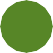 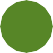 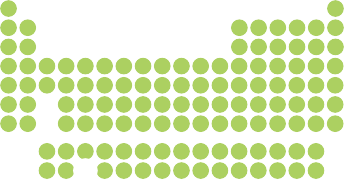 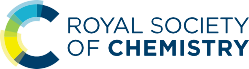 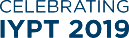 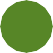 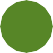 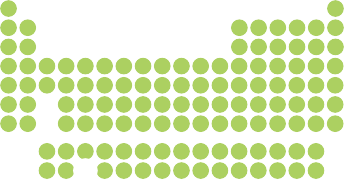 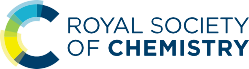 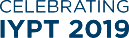 Ci	© 2019 Andy Brunning/Royal Society of Chemistry#IYPT2019